Powiatowy Urząd Pracy w Śremie Centrum Aktywizacji Zawodowej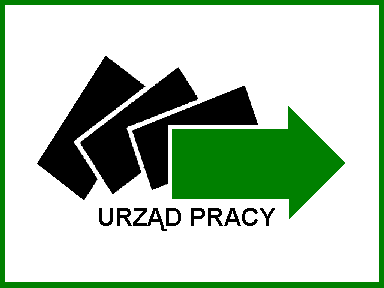 ul. Gostyńska 49, 63-100 Śremtel. 61/28-29-361, 61/28-37-059, 61/28-37-075, fax 61/28-37-075 wew. 38www.srem.praca.gov.pl;  e-mail:doradca@pup.srem.plŚrem, dn. 28.11.2018r.PORADNICTWO ZAWODOWEWYKAZ GRUPOWYCH INFORMACJI ZAWODOWYCH – I KWARTAŁ 2019 ROKUWYKAZ GRUPOWYCH INFORMACJI ZAWODOWYCH (prowadzonych w formie spotkań informacyjnych)Powyższe terminy mogą ulec zmianie z przyczyn niezależnych od osób prowadzących.
Prezentowany wykaz grupowej informacji zawodowej może być modyfikowany w zależności od zgłaszanych potrzeb osób zarejestrowanych 
oraz niezarejestrowanych w PUP w Śremie.NAZWA  SPOTKANIA INFORMACYJNEGOTERMIN SPOTKANIA INFORMACYJNEGOTERMIN PRZYJMOWANIA ZGŁOSZEŃMIEJSCE PRZYJMOWANIA ZGŁOSZEŃUWAGI„Warunki podejmowania działalności gospodarczej: przepisy prawne, procedury postępowania oraz wzory dokumentów”08.02.2019r.do 07.02.2019r.PUP w Śremie – zapisów dokonuje doradca zawodowyPokój nr 2, 3 lub 4Spotkanie informacyjne jest skierowane  
w szczególności do osób zarejestrowanych chcących ubiegać się o środki 
na rozpoczęcie prowadzenia działalności gospodarczej oraz osób niezarejestrowanych w PUP w Śremie zainteresowanych tą tematyką